MATCHPOINT TENNIS1717 RT. 17MGoshen, NY 10924goshensportscomplex@yahoo.comPhone 845-294-0017 OR 845-615-8560  www.matchpointsports.com FUTURES GREEN WINTER 2023 PRACTICE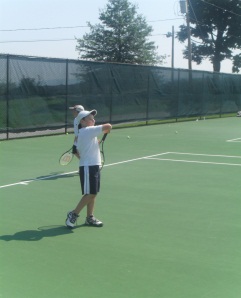 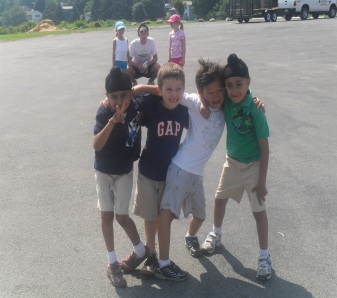 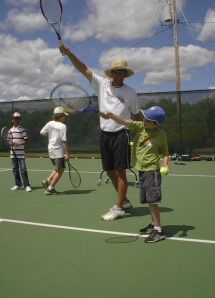 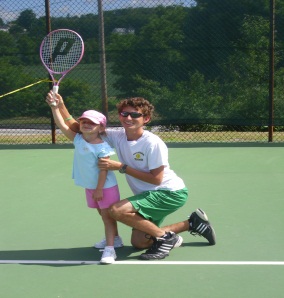 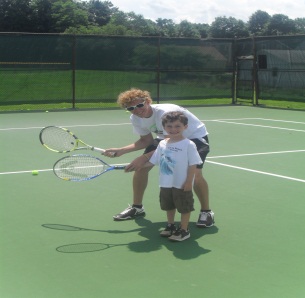 Open to all graduates of Learn to Play read the new players 10 to 12 years old.  Able to move to futures when a player demonstrates the proper technique with all ground strokes serves and volleys.  Can demonstrate simple consistency (3 in a row) on the full-sized court.  Able to keep Score.WEDNESDAY	4:30PM - 6:00PM12/28/22 – 1/04/23 – 1/11/23 – 1/18/23 – 1/25/23 - 2/01/23 – 2/08/23 – 2/15/23orFRIDAY 4:30 – 6:00PM12/30/22 – 1/06/23 – 1/13/23 – 1/20/23 – 1/27/23 – 2/03/23 – 2/10/23 – 2/17/23or   SATURDAY	 11:00AM- 12:30PM1/14/23 – 1/21/23 – 1/28/23 – 2/04/23 – 2/11/23 – 2/18/23 – 2/25/23 – 3/04/23NAME___________________________________________________________________________________________	ADDRESS__________________________________ CITY__________________ STATE______ ZIP_____________	PHONE___________________________________________________________________________________________EMAIL___________________________________________________________________________________________WEDNESDAY_____________________	FRIDAY __________________ SATURDAY____________________COST :  			$336.00  MEMBER      $376.00 NON MEMBER2 CLASSES PER WEEK:  	$616.00 MEMBER	$656.00 NON MEMBERCHECKS  PAYABLE  TO…………………  MATCHPOINT TENNISCHECK#__________ CREDIT CARD _____________________________ EXP. ________CASH_____________If a class is missed, it can only be made up within the current 8 week session on another clinic day………..NO EXCEPTIONS.  Must call 24 hours in advance for makeup.Classes may not be made up as Private Lessons…Non transferrable to Private Lessons           